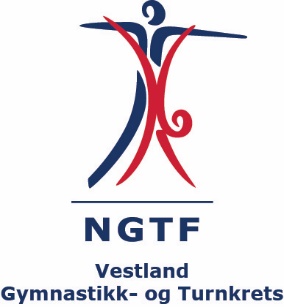 TIL LAGENE!Bestilling av medaljer til Gymfest i Vest Barn 11-12(13) år i Etne.Returner denne bestillingen innen 27. mars til:Mail: matthewslise@hotmail.com_____	stk. bronsekors (2 stevner) 	à kr. 45,-  	= kr_____	stk. sølvkors   (4 stevner) 	à kr. 47,-  	= kr_____	stk. gullkors   (6 stevner) 		à kr. 50,-  	= kr_____	stk. 7-års medalje (7 stevner) 	à kr. 60,-	= krTilsammen å betale               krFaktura blir sendt laget i etterkant.Lag:.............................................................Bestillingen er sendt av:........................................		Tlf.:..................Mailadr.::.............................................................................Medaljene kan hentes på STEVNEKONTORET fra fredag kveld. 